APUSH EXAM REVIEW ScheduleTutoring 2-4PM**If attending tutoring days, please bring Ipads. 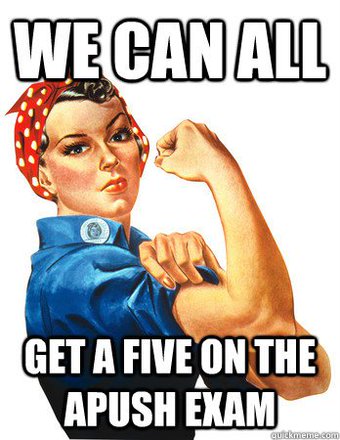 Week of (Tutoring Day)TopicAMSCOFebruary 27 (M)Period OneChapters 1March 7 (T)Period TwoChapters 2-3March 13 (M)Period ThreeChapters 4-6March 21 (T)Period FourChapters 7-11March 27 (M)Period FiveChapters 12-15April 4 (T)Period SixChapters 16-19 & 21April 10 (M)Period SevenChapters 20 & 22-25April 25 (T)Periods Eight & NineChapters 26-31